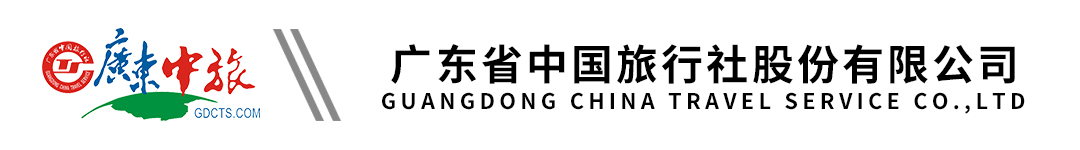 瑞士雪国深度10天 | 广州往返 | 马特洪峰观景台 | 西庸城堡 | 黄金列车 | 琉森湖行程单行程安排费用说明自费点其他说明产品编号EU1676556636CG出发地广州市目的地广州市行程天数10去程交通飞机返程交通飞机参考航班无无无无无产品亮点1、乘坐登山露天齿轨电车，观觉群山之王马特洪峰1、乘坐登山露天齿轨电车，观觉群山之王马特洪峰1、乘坐登山露天齿轨电车，观觉群山之王马特洪峰1、乘坐登山露天齿轨电车，观觉群山之王马特洪峰1、乘坐登山露天齿轨电车，观觉群山之王马特洪峰天数行程详情用餐住宿D1广州—伊斯坦布尔早餐：X     午餐：X     晚餐：X   飞机上D2伊斯坦布尔 — 苏黎世—约125KM—伯尔尼—约160KM—日内瓦早餐：X     午餐：X     晚餐：中式团餐   当地豪华酒店D3日内瓦—约65KM—洛桑—约30KM—西庸城堡—约30KM—洛桑早餐：酒店早餐     午餐：中式团餐     晚餐：中式团餐   当地豪华酒店D4洛桑—约170KM—采尔马特—戈尔内格拉特—采尔马特早餐：酒店早餐     午餐：中式团餐     晚餐：酒店晚餐   当地豪华酒店D5采尔马特—约65KM—洛伊克巴德—约95KM—因特拉肯早餐：酒店早餐     午餐：中式团餐     晚餐：中式团餐   当地豪华酒店D6因特拉肯—黄金列车—琉森早餐：酒店早餐     午餐：中式团餐     晚餐：中式团餐   当地豪华酒店D7琉森—楚格—约195KM—圣莫里兹早餐：酒店早餐     午餐：中式团餐     晚餐：酒店晚餐   当地豪华酒店D8圣莫里兹—约135KM—瓦杜兹—约70KM—圣加伦—约90KM—苏黎世早餐：酒店早餐     午餐：中式团餐     晚餐：中式团餐   当地豪华酒店D9苏黎世—伊斯坦布尔（转机）—广州早餐：酒店早餐     午餐：X     晚餐：X   飞机上D10广州早餐：X     午餐：X     晚餐：X   无费用包含1.	国际往返机票、机场税，团队经济舱；1.	国际往返机票、机场税，团队经济舱；1.	国际往返机票、机场税，团队经济舱；费用不包含1.	签证费+司机导游服务费；2500元/人1.	签证费+司机导游服务费；2500元/人1.	签证费+司机导游服务费；2500元/人项目类型描述停留时间参考价格瑞士 【阿尔卑斯雪山】20人成行150 分钟琉森  【琉森湖游船】20人成行45 分钟预订须知行程说明温馨提示1.	境外游览时游客应注意人身安全和财产安全。欧洲整体治安相对较好，但某些国家也存在治安隐患，尤其景区、酒店大堂、百货公司、餐厅等游客聚集的地方更是偷窃行为多发地，游客务必随同导游带领并注意结伴而行，在游玩过程中，时刻注意自己随身携带的物品安全；退改规则1.	报名后收取的机票定金5000元/人，如因游客自身原因取消，机票定金不退；保险信息备注